
Objective:Self-motivated individual seeking a position in Logistics / Warehouse Operations with a zeal for professional progress and career advancement through determination and dedication in a progressive organizationProfile Summary:								12 years experienced in Logistic and Warehouse in Charge in KuwaitQualified with Bachelor of Business Management in IndiaIATA Certified in Cargo with knowledge of Dangerous Goods Regulations, loading, Packing, Marking, ULD Handling, Rating and other related to IATA Cargo.Result oriented team player with proven capability to manage all stores operations including purchasing and sales forecast, maintaining of inventory and stock.Comprehensive knowledge of procurement, production & distribution logistics with the  international shipping trendsIn-depth knowledge of inventory management processPossess effective time management, oral and written communication skillsAttention to detail and has the ability to work under pressureEffective communicator adept in delivering superior customer service and bridging the business and technical communities.Strong analytical and planning skills, combined with the ability to coordinate the efforts of many to meet organizational goals.Ability to work independently with less supervision as well as in a team environmentProfessional Experience COMPANY			:	CRESCENT COMMERCIAL CO LTD, KuwaitDESIGNATION		:	LOGISTICS IN CHARGE       PERIOD			:	DECEMBER   2007 - TILL DATE  Job Profile:Making sure that all freight receipts and deliveries are carried out in time and coordinating with transport companies for early dispatch and delivery.Procuring Rates from Freight Forwarders, Shipping lines & Airlines,  request for pre-alert (copy of the B/L, commercial docs), also ensuring that all necessary documents have been handed over to shipper for negotiationSupervising the store keepers for material receipt and assigning locations.Perform responsibilities of routine movement of incoming and outgoing cargo and freight shipments by Air and Sea.Provided key senior management with daily updates on sales, and stock movement. Secure and move material to its destination anywhere in the warehouse. Update the computer database when completing each move of material.COMPANY			:	MOHAMED ASHKANANI INT’L , KuwaitDESIGNATION		:	INVENTORY CONTROLLER       PERIOD			:	MAY   2003 – NOVEMBER 2007  Job Profile:Maintaining daily records of documents and generating invoices.Maintaining Client Accounts, Preparing of payments and vouchers.Preparing Material Requisition for Purchases.Oversee all facets of operation for the entire warehouses.Monitoring and ensuring 100% accuracy in delivering and storing. Overseeing Stock Replenishment for Expires and Near Expires.Preparing deliveries for the van drivers.Verifies inventory computations by physical stock, and investigates discrepancies. Ensuring that all stores are well maintained in a Hygienic and Safe manner. Maintain inventory, Purchasing and Procurements of products and supplies.COMPANY			:	ICICI PRUDENTIAL, Mumbai, IndiaDESIGNATION		:	BUSINESS DEVELOPMENT OFFICER       PERIOD			:	SEPTEMBER 2000 – MARCH 2003         Job Profile:    Created and directed special events and venues for the promotion of Life Insurance products. Coordinating marketing strategy and sales operationsIncreased potential customers and generate leads for the organization.Managed daily accounting responsibilities, including receipts and credit card documentation’s.Effectively analyze sales forecast against company sales plans and forecast.Generated trust and teamwork among the staff.COMPANY			:	KABAROLE UNITED TRADERS, Uganda, AfricaDESIGNATION		:	TRANSPORT COORDINATOR       PERIOD			:	JULY 1999 TO AUGUST 2000    Job Profile:    Distribution and dispatching of incoming and outgoing goods.Finding the most cost effective carrier for full truck loads.Served as an internal contact for corresponding sales executives and senior managers.Educational Qualifications:  Bachelor of Business Management, Major in Management, Bharathiar University, Coimbatore, IndiaPre-Degree, Commerce Major, Mahatma Gandhi University, Kottayam, IndiaInternet Technologies, Web Designing and Programming, Aiscomp, Mumbai, IndiaCertification:IATA Diploma in Cargo Handling and RatingIATA Certification in Dangerous Goods Regulations (Category 5,8)IATA Certification in ULD Handling AwarenessCore Accomplishments:Registered representative of Insurance Regulative and Development Authority of India, IRDA, India Designed and marketed www.itskills4u.com an e-learning portal.IT Skills:Database Management using Focus, Oracle, MS-Access and MS-SQLKnowledge in MS-Office, Star Office, Windows Operating SystemsInventory packages – Tally 5.4, Daceasy, Focus….Web Development and Internet TechnologiesPersonal Profile:Date of Birth				:	25th November 1976Nationality 				:	IndianLanguage Known			:	English, Hindi, Arabic, Malayalam and Tamil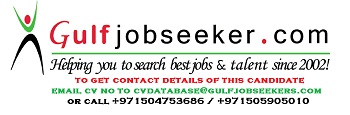 Gulfjobseeker.com CV No: 1490502